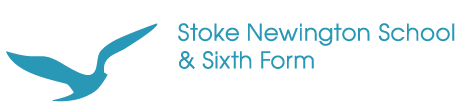 JOB PACKMathematics TeacherContentsHeadteacher’s letter					pg 3Job advertisement						pg 4Job description						pg 5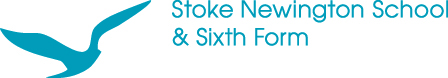 Headteacher: Annie GammonStoke Newington School & Sixth FormClissold RoadN16 9EXDear Applicant,Thank you for applying for a pack for the post of Maths teacher at Stoke Newington School and Sixth Form.I am pleased to enclose a prospectus, some school publications and a faculty description. This is an exciting time to be working with us. We have an oversubscribed school, a diverse and enthusiastic student intake, a Mathematics team well placed to continue to build on its current outstanding status, a lovely refurbished building and a senior leadership team who will support you fully in further raising achievement across every Key Stage.This is a key post for the school. You will be one of a strong team of teachers who are keen to develop consistently outstanding practice in teaching our diverse student intake. We expect you to be able and keen to teach across our full age range in Year 7 to Year 11. There is also the possibility of teaching some sixth form classes, including Further Maths, and being responsible for some small group work. Whatever age group you are teaching we will expect you to be planning thoroughly for the engagement and progress of every student and to be promoting the enjoyment of Mathematics. We will expect you to be an advocate for students following degrees in Mathematics.You must have excellent interpersonal skills, a strong team ethic, drive, determination and energy and the highest expectations of every student. You must be committed to excellent provision for our students in terms of classwork, homework and additional catchup/enrichment classes.We welcome applications from all colleagues. We are particularly keen to have applications from colleagues belonging to ethnic minority groups which are represented amongst our students.I look forward to meeting you and showing you round the school.  Please do contact us for a visit to the school in advance of applying or in advance of the interviews.Please call Ioannis Mitrokotsas on 020 7461 9678 for any more details.Best wishes,Annie GammonHeadteacher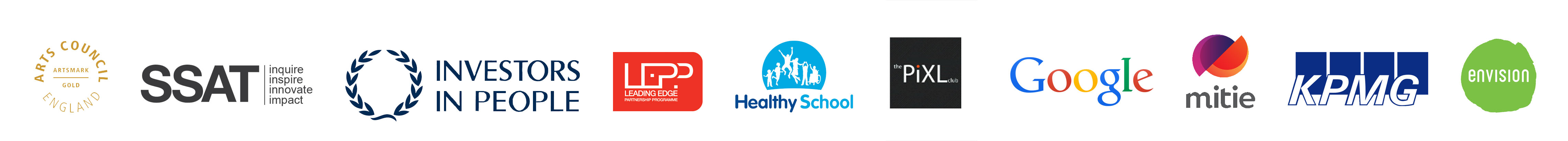 Job advertisementMathematics TeacherRequired for September 2018The SchoolThis is an exciting opportunity to join a successful and popular area of our excellent 11-19 comprehensive school which has national recognition for the quality of teaching and learning it delivers.  The PostYou will be working in an excellent Mathematics team where we expect you to contribute to the development of outstanding teaching and achievement. You will be supported throughout by a strong leadership team who are ambitious for every student’s and every staff member’s success.YouThe successful candidate willHave a vision for excellent teaching for students age 11-19 and the skills to fulfil that visionExperience of teaching Maths at KS 3, 4 and, preferably, post 16 Have the creativity, experience, determination, organisational and teamworking skills to inspire our students and work well with all staffWant the very best for and from every student Be ambitious for your future career. This role is suitable for NQTs or experienced teachers.If you are interested in joining us then please contact recruitment@sns.hackney.sch.uk at the school for further information and an application form at Stoke Newington School, Clissold Road, London N16 9EY. Tel 0207 254 0548. Alternatively, you can download an application pack + job description from our website www.sns.hackney.sch.uk.We are pleased to show candidates round in advance of applications or interviews.The closing date for receipt of applications is Monday 18th June 2018. Job descriptionSTOKE NEWINGTON SCHOOL AND SIXTH FORM, CLISSOLD ROAD, LONDON, N16 9EXTITLE OF POST: 	Mathematics TeacherALLOWANCE: 	CPSFunction of the postTo teach Mathematics including KS3 classes, GCSE level and A level. Other subjects may also be taught as identified by the Headteacher. To contribute to the planning, evaluation and curriculum developments in the Mathematics department for years 7-13.Main Tasks and ResponsibilitiesTo plan and teach high quality lessons at all times and to maintain a stimulating learning environment.To implement the National Curriculum and relevant examination courses for Mathematics across the age range.To pitch teaching at a suitably challenging level for all students in accordance with school targetsTo keep clear records in accordance with department and school policy, and to assess, monitor and report on individual pupils’ work.To mark books at least fortnightly in accordance with principles of assessment for learningTo help with the smooth running of the department by undertaking tasks as requested and directed by the head of department.To ensure all students make excellent progress through well planned, differentiated classwork and determined follow-up and supportTo ensure all students make excellent progress through setting and marking challenging homeworkTo be a form tutor or associate tutor.To attend parents’ evenings.To teach and lead on a range of Mathematics related after school or holiday activities and clubs.To attend school meetings as directed the department or by the Headteacher.To carry out all responsibilities in accordance with the school’s and the Authority’s equal opportunities policies.Selection CriteriaSkills & AbilitiesSkills in building professional relationships with young peopleAbility to work hard under pressureAbility to use ICT effectively in teachingAbility to be effective in record keepingGood communication and organisational skillsGood interpersonal skills and a strong ability to work collaboratively.Excellent creative teaching abilityAbility to convey enthusiasm for Mathematics at all levelsCommitment to personal career developmentCapacity to be a strong tutor who values each student in their form group.Knowledge and UnderstandingKnowledge and understanding of the recent developments in the National Curriculum for Mathematics and related Mathematics examination coursesUnderstanding of developing differentiated Schemes of Work within a mixed ability and setted context.Knowledge of the importance of appropriate planning, assessment for learning and homework.Equal OpportunitiesHighest ambition for the mathematical achievement of every student Understanding of the needs of different students, and the appropriate policies and strategies to support them, including SEND studentsUnderstanding of the needs of bilingual and PPI students.ExperienceSuccessful experience of teaching Mathematics to students of all abilities, including teaching at A level.QualificationsQualified teacher status.Excellent degree in Mathematics or related subject